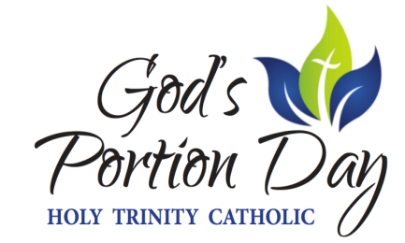 God’s Portion Day 2021 is going to be fun, fast, and fulfilling!It’s a one day sale…you won’t want to miss out on the fun!Contact a committee member by OCTOBER 18TH to donate any items to the auctionSolicitation has begun and we are excited to bring you a variety of new and quality items to choose fromAuction Item Viewing: Friday, October 22, 20214PM -8PM @ HTC High SchoolView the auction items Friday night for the opportunity to submit a pre-sale bid on items of interest to youLIVE AUCTION DAY: Saturday, October 23, 2021 4:00pm – 5:00pm	Happy Hour to Kick-off GPD4:00pm – 7:00pm	Sonny’s Supermarket Grilling on the Sidewalk Menu Offered4:00pm – ???		2021 Grow-An-Acre Grain Sale with Live Auction to follow9:00pm			$10,000 CASH Raffle DrawingALUMNI CHALLENGE & $10,000 CASH Raffle form is enclosed with this flyer To participate, fill out the form and return/mail it to the HTC West Point Office $10,000 CASH Raffle and SOMETHING FOR EVERYONE Raffle are BACK this year.Contact a committee member to purchase ticketsOREmail HTCGPD2600@GMAIL.COMTHANK YOU to our generous $10,000 CASH Raffle sponsors!TJ Excavating, Holtkamp’s Floors, Décor & Furniture,Bella+Row, Blue Top ExcavatingWIN AN ELECTRIC BIKE at our HAT RAFFLE! Purchase one of 12 hats for a chance to win the electric bikeWe are looking forward to seeing you on Saturday, October 23, 2021!Chad & Mindy WardJay & Lisa GriswoldBrad & Maria Walker